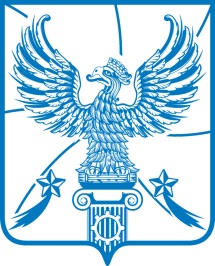 СОВЕТ  ДЕПУТАТОВМУНИЦИПАЛЬНОГО ОБРАЗОВАНИЯГОРОДСКОЙ ОКРУГ ЛЮБЕРЦЫ
МОСКОВСКОЙ ОБЛАСТИРЕШЕНИЕ06.12.2023                                                                                                № 115/18г. ЛюберцыОб установлении базовой ставки арендной платы нежилых помещений муниципальной собственности на 2024 годВ соответствии с Федеральным законом от 06.10.2003 № 131-ФЗ                «Об общих принципах организации местного самоуправления в Российской Федерации», Уставом  городского округа Люберцы Московской области, в целях пополнения доходной части бюджета городского округа Люберцы, Совет депутатов городского округа Люберцы Московской области решил:1. Установить с 01.01.2024 года на 2024 год базовую ставку арендной платы за один квадратный метр нежилых помещений муниципальной собственности в год в размере 2131 рублей.2. Опубликовать настоящее Решение в средствах массовой информации.	3. Контроль за исполнением настоящего Решения возложить на постоянную депутатскую комиссию по перспективному развитию, градостроительству, землепользованию и муниципальной собственности (Лактионов Д.И.).Глава городского округа Люберцы						В.М. ВолковПредседатель Совета депутатов						В.П. Ружицкий